 Listen.  Draw and colour the child. 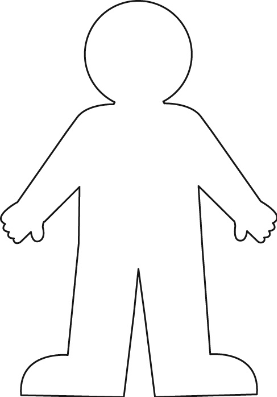 